Задание 39. Электронное письмо личного характера.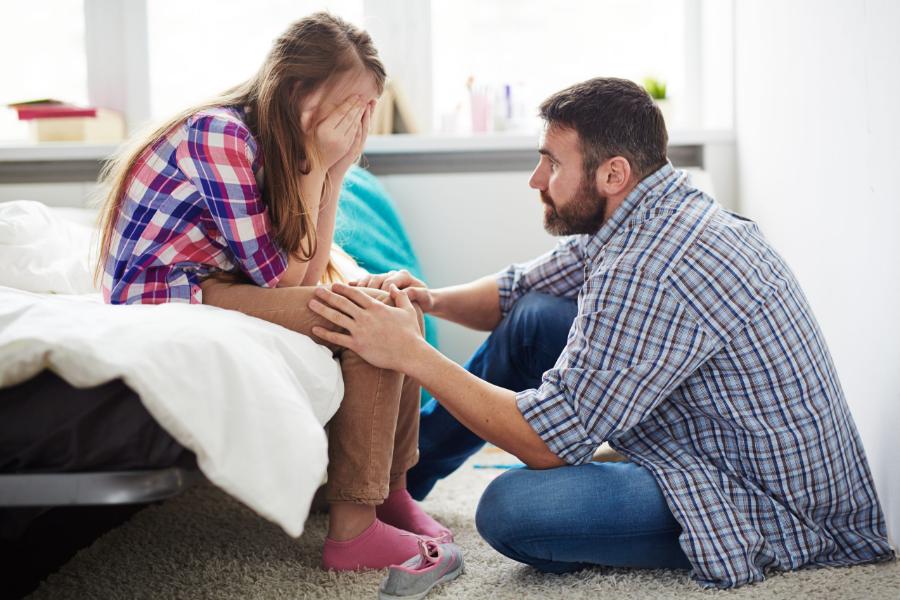 Тренировочный тест 2. Тема семьи.You have received an email message from your English-speaking friend Mary who writes:
Write a message to Mary. In your message • answer her questions;
• ask 3 questions about her journey. Write 100-140 words. From: Friend@mail.ukSubject: Welcome ...You know, I am feeling emotionally drained. I have just quarreled with my dad. He is too exacting and stubborn. If you were me, how would you handle the situation? By the way, do your parents put a lot of pressure on you? What are your thoughts on “ideal parents”?
As for my other news, next month I am going to Italy on my holidays...